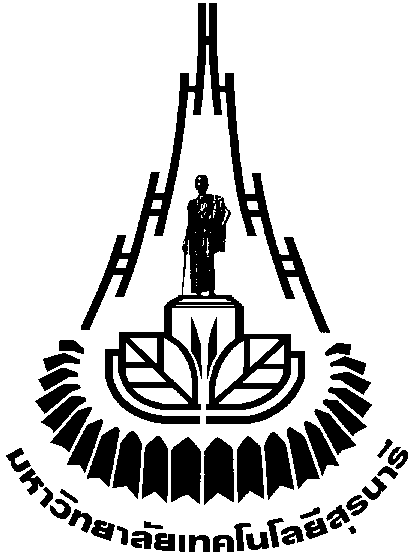 แบบรับรองการไปเสนอผลงานวิชาการในการประชุมระดับนานาชาติเรียน	หัวหน้าสถานวิจัย สำนักวิชา……………………………………………………………….	ตามที่ข้าพเจ้า		(ระบุชื่อผู้ขออนุมัติเดินทาง)			สังกัดสาขาวิชา		 สำนักวิชา 				  ได้ขออนุมัติเดินทางเข้าร่วมประชุมวิชาการและนำเสนอผลงานวิจัย ณ 			ระหว่างวันที่ 			นั้น สาขาวิชาได้พิจารณาในเบื้องต้น โดยมีข้อสรุป ดังนี้	จึงเรียนมาเพื่อโปรดพิจารณา(ลงชื่อ)					(					)	    				หัวหน้าสาขาวิชา				ชื่อการประชุมช่วงเวลาการจัด/สถานที่ลักษณะของการประชุมวิชาการ เป็นการประชุมวิชาการระดับนานาชาติที่จัดในต่างประเทศ หรือ เป็นการประชุมวิชาการระดับนานาชาติที่จัดเวียนต่างประเทศรวมถึงที่เวียนมาจัดในประเทศไทย หรือ 
มีคณะกรรมการด้านวิชาการที่เป็นชาวต่างประเทศ ไม่น้อยกว่าร้อยละ 25 และ จัดโดยสมาคมวิชาชีพ มหาวิทยาลัย หรือสถาบันที่มีความเชี่ยวชาญในสาขาวิชานั้นๆ(ระบุชื่อหน่วยงานที่จัดงานประชุม.......................................................................................... และความเชี่ยวชาญของหน่วยงาน.................................................................................) หรือ ประธานกรรมการ คณะกรรมการอำนวยการ และคณะกรรมการฝ่ายวิชาการ ของงานประชุมวิชาการ เป็นผู้เชี่ยวชาญในสาขาวิชาของงานประชุมและมีผลงานเป็นที่ยอมรับ โปรดระบุข้อมูลอย่างน้อย 3 ท่าน ดังนี้ชื่อ-สกุล……………………………………….…………………………………………………………… ชื่อหน่วยงานต้นสังกัด-ประเทศ ……………………………………….……….………………... ความเชี่ยวชาญ …………………………….………….……………………………………………….Life-time h-index……………………………………………………………………………………ชื่อ-สกุล……………………………………………….…………………………………………………… ชื่อหน่วยงานต้นสังกัด-ประเทศ ……………………………………….………………….……… ความเชี่ยวชาญ …………………………….……………….………………………………………….Life-time h-index……………………………………………………………………………………ชื่อ-สกุล……………………………………….…………………………………………………………… ชื่อหน่วยงานต้นสังกัด-ประเทศ …………………………………….………….………………… ความเชี่ยวชาญ …………………………….……….………………………………………………….Life-time h-index………………………….................................................................หัวข้อที่จะไปนำเสนอรูปแบบการนำเสนอ Oral       Posterผลงานที่นำเสนอ
พร้อมแนบหลักฐานหรือเอกสารประกอบ ฉบับเต็ม (Full Paper) หรือ ฉบับย่อ (Abstract) พร้อม (ร่าง) ต้นฉบับบทความสำหรับส่งพิจารณาตีพิมพ์ (Manuscript) หรือ สำเนา Poster ที่จะไปนำเสนอขนาด A3 หรือ สำเนาภาพนิ่ง (PowerPoint Presentation) ผลงานที่จะไปนำเสนอการตีพิมพ์ผลงานที่นำเสนอในที่ประชุม มีวารสารที่รองรับการตีพิมพ์ผลงานที่นำเสนอในที่ประชุม ไม่มีวารสารที่รองรับการตีพิมพ์ผลงานที่นำเสนอในที่ประชุม มีเอกสารประกอบการประชุม (Proceeding)     ที่อยู่ในฐานข้อมูล..(ระบุชื่อฐานข้อมูล)..ไม่มีอยู่ในฐานข้อมูลสำหรับผู้ที่ไปนำเสนอผลงานเป็นครั้งที่ 
3 ขึ้นไป (ตั้งแต่เริ่มปฏิบัติงาน 
ณ มหาวิทยาลัยเทคโนโลยีสุรนารี) โปรดระบุผลงาน
ด้านการวิจัยและนวัตกรรม ในช่วงระยะเวลา 3 ปี 
อย่างน้อย 1 ประเภท ที่ไม่ซ้ำกับผลงานเดิม
ที่เคยใช้ขออนุมัติ  พร้อมแนบหลักฐานของผลงาน ผลงานตีพิมพ์ในฐานข้อมูล Scopus และ/หรือ ISI (ระบุข้อมูลที่สืบค้นได้) ………………………………………………………………………………………………………………………………...…………………………………………………………………………………………………………… ทุนวิจัยภายนอก (ระบุชื่อโครงการ แหล่งทุน และงบประมาณ) ………………………………………………………………………………………………………………………………….…………………………………………………………………………………………………………… สิ่งประดิษฐ์ ต้นแบบหรือนวัตกรรมที่ได้รับรางวัลจากการประกวด หรือถูกนำไปใช้ประโยชน์ในระดับจังหวัดขึ้นไป (ระบุชื่อผลงาน และหน่วยงานที่ให้รางวัล หรือหน่วยงานที่รับรองการนำไปใช้ประโยชน์) ………………………………………………………………………………………………………………………………….………………………………………………………………………………………………………………… สิทธิบัตร/อนุสิทธิบัตร (ระบุสถานะของผลงาน: ยื่นขอจด หรือเสร็จสิ้นขบวนการแล้ว) ………………………………………………………………………………………………………………………………….…………………………………………………………………………………………………………………ประโยชน์ที่มหาวิทยาลัยได้รับจากการไปนำเสนอผลงานระบุความเห็นของหัวหน้าสาขาวิชาความเห็นของหัวหน้าสถานวิจัย...............................................................................................................................................................................................................                                ลงชื่อ..............................................                                    (.................................................)                                          หัวหน้าสถานวิจัย                                       .............../........................./.......